Lift Off Award2022 Guidelines, Terms & ConditionsThe Lift Off Award, generously funded by private donors, will provide $20,000 to a promising graduating MFA candidate from the National Art School. The successful recipient will be eligible to use the funding to undertake an artist residency, international travel, to establish a studio, purchase specialised equipment, mount an exhibition, a publication or any project that requires a lift off to support their burgeoning art practice.Key DatesApplications Close: 5pm Monday 31 January 2022Award Announcement: Thursday 10 February 2022Selection CriteriaThe Lift Off Award will be granted to an individual who, in the opinion of the selection panel, would benefit from such an opportunity at this stage of their career based on the following: An outstanding record of artistic achievement and dedication to their practiceThe suitability of the proposed activity to their professional development as an artistGenuine need for financial supportEligibilityApplicant must be a graduating MFA candidate at the National Art SchoolApplicant must be an Australian citizen or permanent resident ApplicationsAll applicants must complete all parts of the application form.All applications will be considered by a selection panel comprising suitable representatives of the National Art School and the donors of the Award.The panel may request to meet with an applicant to discuss their application further.Applicants must submit a detailed proposal of no more than 1200 words describing how they wish to utilise the funds.ConditionsApplicants must submit a completed application that fulfils all eligibility requirements.Incomplete or late applications will not be consideredThe successful applicant will need to complete the acquittals process.The successful applicant will be required to undertake their Award during 2022 and 2023. Acquittal of AwardThe successful applicant will be required to:Take part in a Lift Off Award panel discussion at the National Art School in 2023. The successful applicant will be asked to be part of a 15-20 minute formal presentation about the use of the award.Provide high-resolution photographs and a quote of approximately 200 words that can be used by NAS for promotional purposes and in publications including the Annual Report and Yearbook.APPLICATION FORMThis application including all required documentation must be submitted by email to:Lift Off AwardAttention: Marilyn SchneiderAcademic Administratormarilyn.schneider@nas.edu.auTelephone: (02) 9339-8797National Art School, Forbes St, DARLINGHURST NSW 2010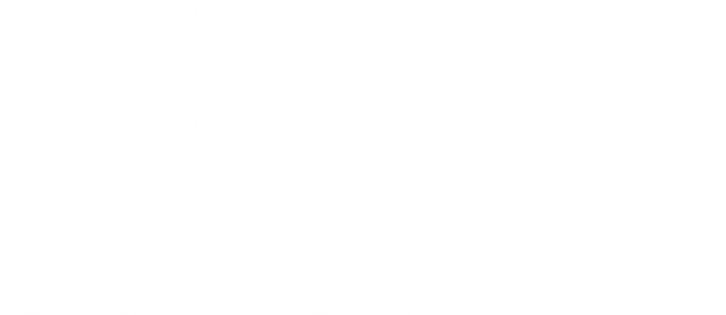 LIFT OFF AWARDPERSONAL DETAILSPERSONAL DETAILSFirst Name:Surname:Postal address:Postal address:State:Postcode:Phone:Email:ELIGIBILITY TO APPLYFinal year studentsI am a graduating MFA candidate: ☐ Yes.☐ Ceramics  ☐Drawing  ☐ Photomedia ☐ Painting ☐ Printmaking ☐ SculptureREFEREESPlease state the names, addresses, phone numbers and email addresses of two referees who are conversant with your art practice and who support your application. Referee 1:Referee 2:PROPOSALPlease write and attach your Proposal addressing the following areas. Please ensure you submit a typed proposal in PDF format.Artist Statement summarising current practice (no more than 200 words)Proposal for use of the $20,000 Lift Off Scholarship (no more than 1200 words). The Lift Off Scholarship can be used to undertake an artist residency, international travel, to establish a studio, purchase specialised equipment, mount an exhibition, a publication or other project.A statement regarding financial need.SUPPORTING MATERIALPlease attach the following to your application.Your proposal, as outlined above.A summary CV outlining your professional profile and achievement in PDF format. A maximum of 10 images, on USB, presented in PowerPoint format, with only one image per slide not exceeding 1MB per image. Please note: the PowerPoint should be saved as .ppt NOT .pdf. Each slide should include the name of artist, title, date, medium, and dimensions: The panel reserves the right to not assess applications that do not include specified supporting material correctly formatted as outlined above.DECLARATION & CONSENTI ___________________________[PRINT FULL NAME] understand that if my application is successful, I will be required to sign a release and indemnity in the form required by the Selection Committee; that my personal information may be collected, used and transmitted in accord with the Privacy Statement. I acknowledge that it is a condition of accepting the offer of the Lift Off Award that I will provide proof that I have the appropriate insurance (travel, medical & personal liability), for the period of the Award.I declare that all information supplied in this application is correct and the artwork identified is entirely my own.Sign_____________________________________________ Date ___________________ACKNOWLEGEMENT STATEMENTSuccessful grant applicants must include the following acknowledgment on all promotional or published material including project documentation, in hard copy or online:  This project was assisted by the Lift Off Award. The program is administered by the National National Art School.  The National Art School must be acknowledged through your social media channels used to promote the project. Please utilize the following accounts and hashtags when referencing  Facebook: https://www.facebook.com/NationalArtSchool/ @NationalArtSchool Instagram: @nas_au  Twitter: @NAS_AU  Hashtags: #LiftOffAward #nas #nas_au #nasalumniSigned __________________________________ Date_____________________________Successful grant applicants must include the following acknowledgment on all promotional or published material including project documentation, in hard copy or online:  This project was assisted by the Lift Off Award. The program is administered by the National National Art School.  The National Art School must be acknowledged through your social media channels used to promote the project. Please utilize the following accounts and hashtags when referencing  Facebook: https://www.facebook.com/NationalArtSchool/ @NationalArtSchool Instagram: @nas_au  Twitter: @NAS_AU  Hashtags: #LiftOffAward #nas #nas_au #nasalumniSigned __________________________________ Date_____________________________